NOTE AUX PROFESSEURSBACCALAUREAT PROFESSIONNEL GESTION ADMINISTRATIVECadre conseillé de l’activité :Seconde GA en Mars/AvrilConditions de réalisation :Les élèves sont en Période de formation  dans la société « SUD ÉVASION ».Ils sont répartis par groupe de 3 ou 4 selon l’effectif de la classe.Chaque groupe travaillant dans un service différent :Service commercial,Service facturation,Service administratif.Certaines tâches dépendent parfois du travail d’un autre groupe.Les professeurs sont gérant et gérant-adjoint. Ils confient les tâches et supervisent le travail.Après la réalisation des activités confiées, le responsable invitent chaque groupe de travail à une réunion.À tour de rôle, les élèves présentent leurs productions et expliquent leur démarche.Prolongements possibles :Pour approcher au plus près le contexte professionnel, en fonction du nombre d’élèves et de l’organisation matérielle, il serait intéressant de diviser la classe en plusieurs organisations (SUD ÉVASION, CAMPCAR, JARDI NATURE, …)Cela permettrait de bien cerner les relations qui existent entre les différents partenaires d’une organisation.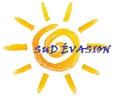 